Фоторепортаж из МБДОУ «Детский сад№19»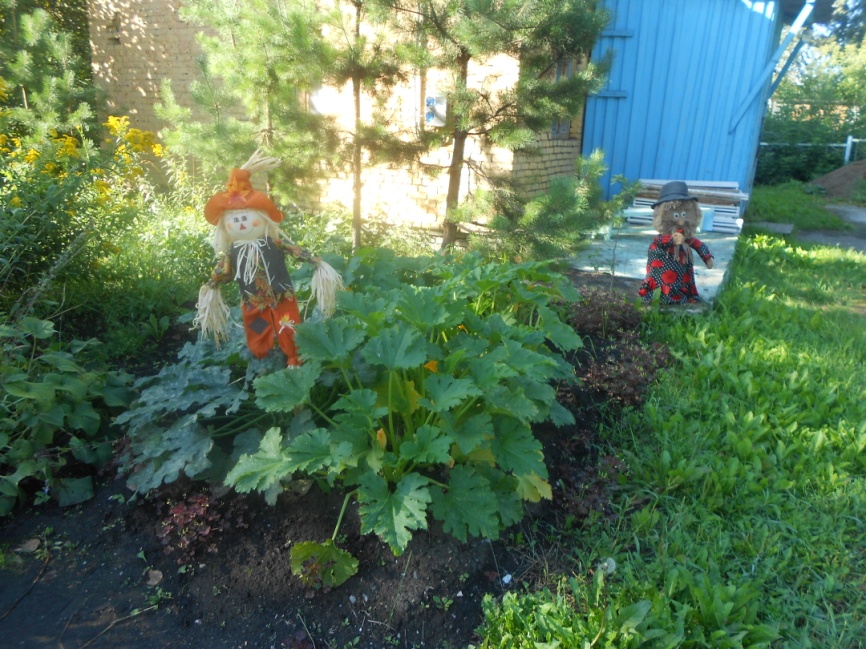 Наш огород и «что на нем растет»?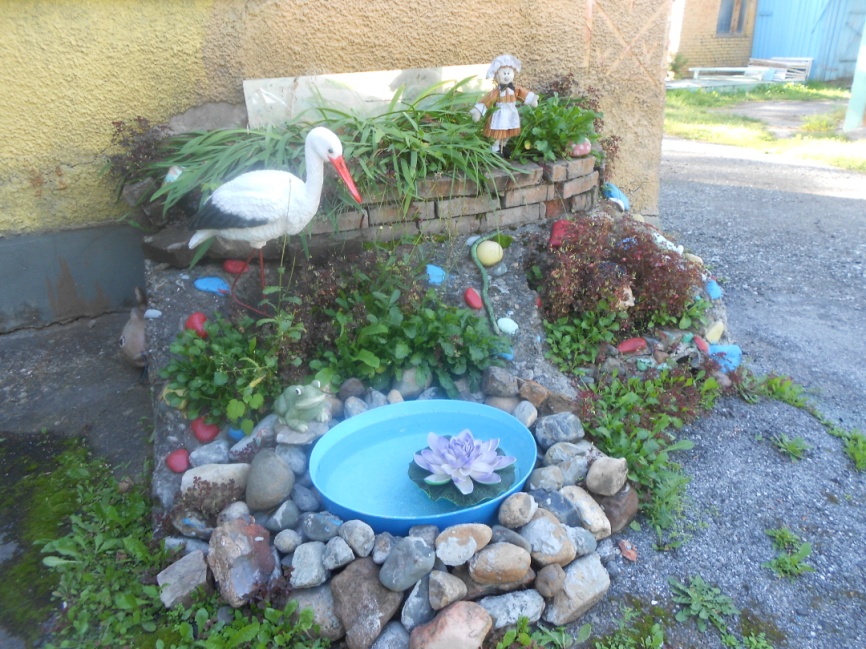 Альпийская горка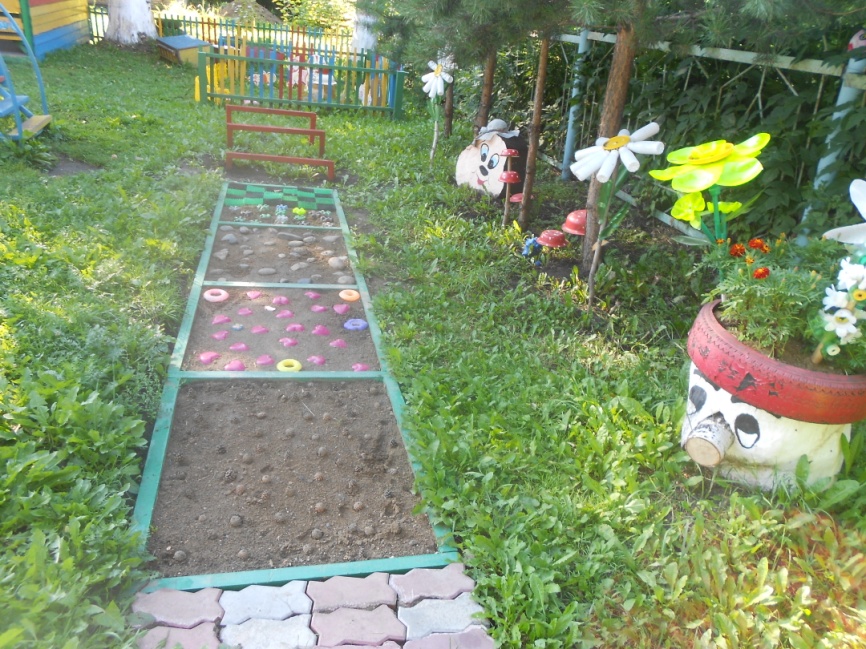 Тропа здоровья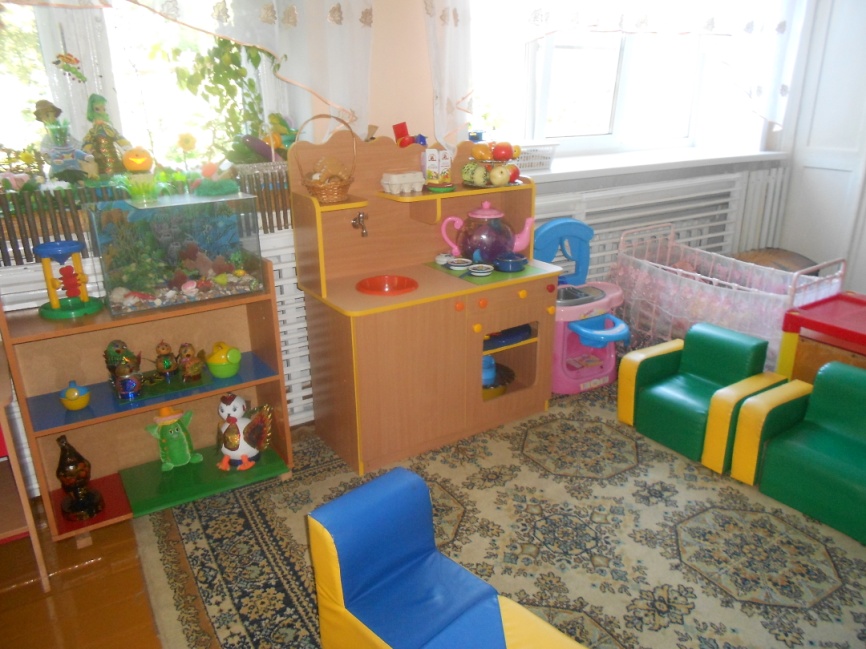 Игровые уголки в младшей группе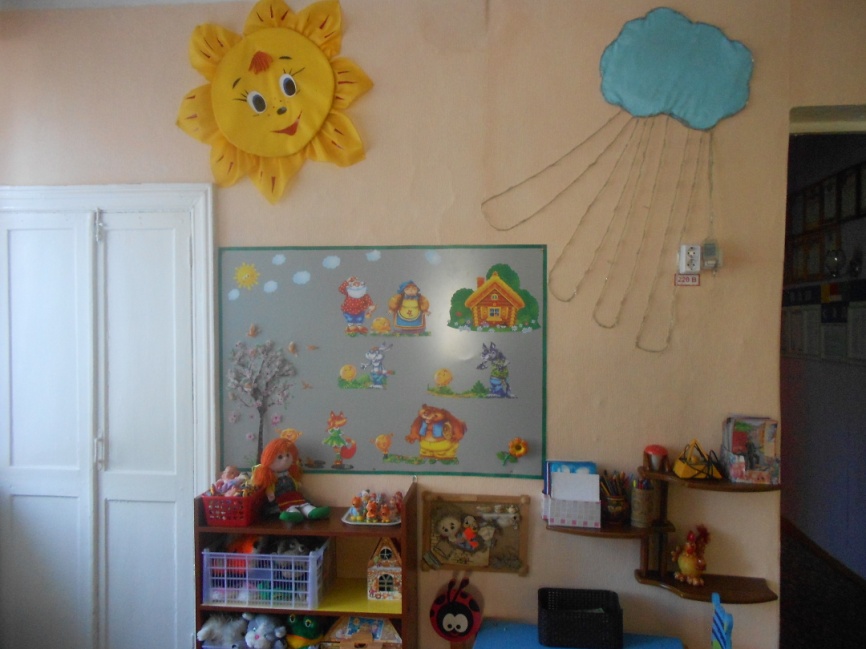 Театральный уголок младшей группы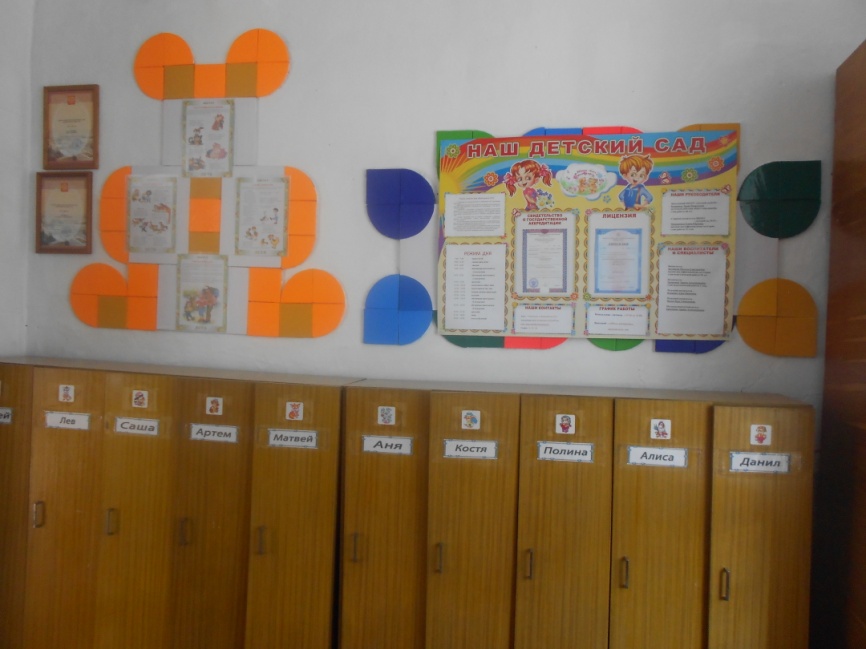 Информационные стенды для родителей 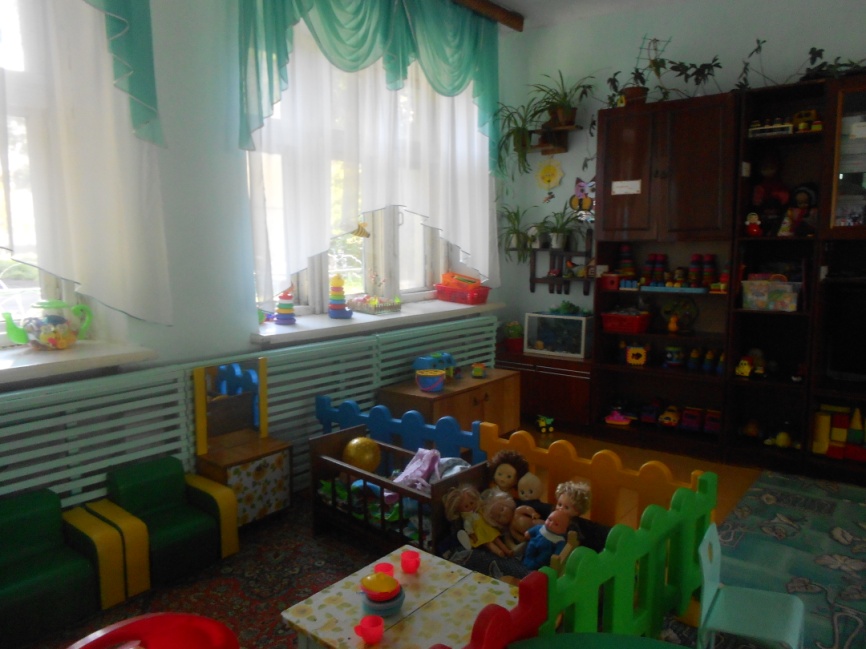 Игровая зона в ясельной группе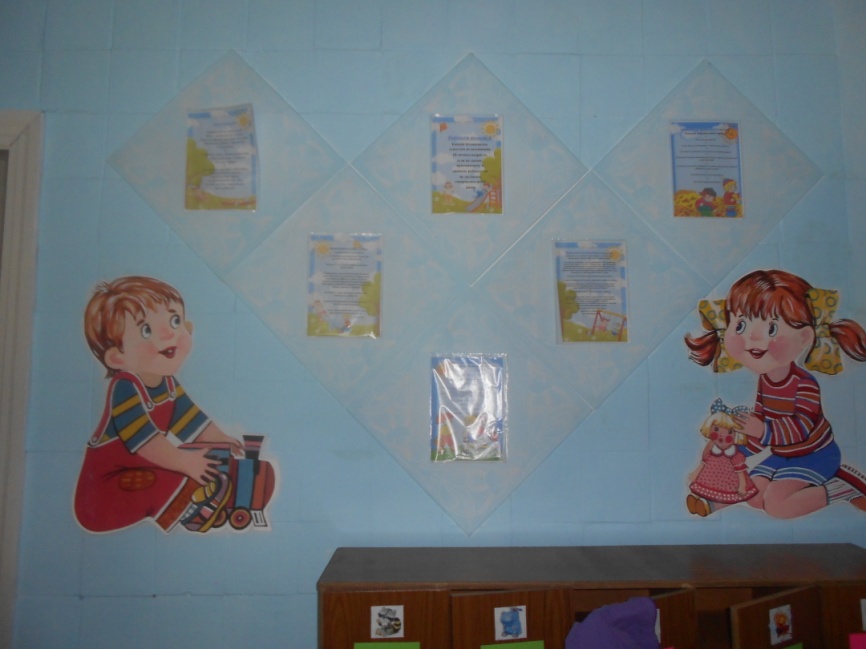 Уголок по защите прав ребенка в приемной ясельной группы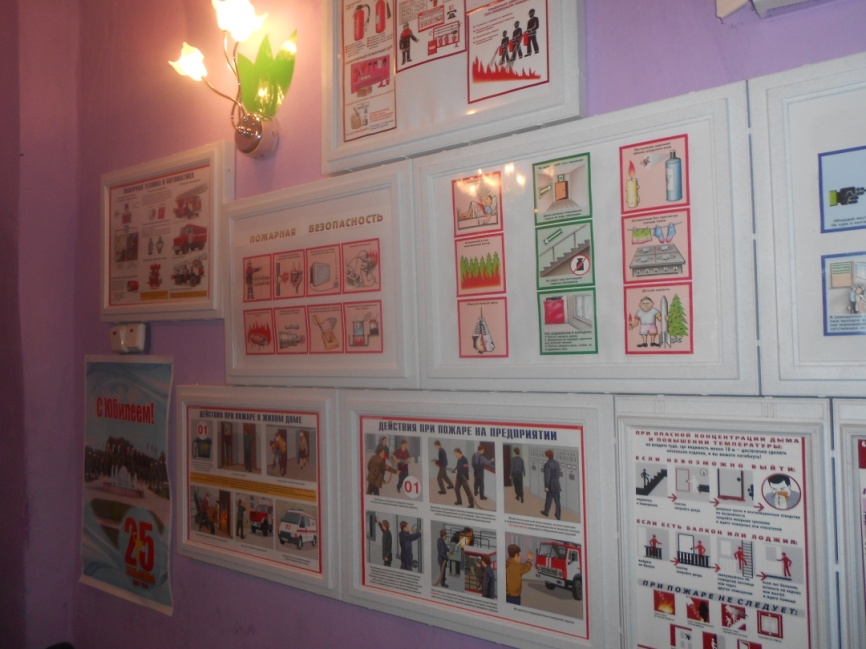 Стенды для родителей по безопасности 